Publicado en Ciudad de México el 31/01/2020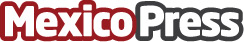 Jaime Ibiza presenta nueva colección "Prosperidad"El gran diseñador Jaime Ibiza, presenta su nueva colección "Prosperidad". El gran diseñador mexicano pensó en cada detalle inspirándose en la mujer de hoy, moderna, con personalidad, con buen gusto y una feminidad absolutaDatos de contacto:Ginna Luevanos8711089060Nota de prensa publicada en: https://www.mexicopress.com.mx/jaime-ibiza-presenta-nueva-coleccion Categorías: Viaje Moda Sociedad Consumo Ciudad de México http://www.mexicopress.com.mx